LEGAL AID BOARDwww.legalaidboard.ieTRAINEE SOLICITORSThe LEGAL AID BOARD is an independent state agency which provides legal aid and advice in civil cases to persons of modest means at little cost.   The Board’s mission is to “facilitate the effective resolution of civil disputes through the delivery of efficient and accessible legal aid and mediation services and to effectively manage and administer the State’s criminal legal aid schemes.”Applications are invited from qualified applicants for Trainee Solicitor Positions within the Legal Aid Board. Following a competition, a Panel will be established from which traineeships will be filled in the 12 months following. This competition is confined to positions in Dublin and will involve the successful trainees joining the Legal Aid Board in September 2019 with a view to starting PPCI in September 2020.The trainee programme will provide comprehensive and practical hands on training in a broad range of Civil Law matters including:o Family Lawo International Protectiono Child Care Lawo Medical Negligence and Personal Injurieso Tort Lawo Contract Lawo Family MediationFurther information, including an application form, is available on the Board’s websitewww.legalaidboard.ie. All qualified applicants should forward their completed application form by post or email to: Human Resources SectionLegal Aid BoardQuay Street,Cahirciveen,Co. KerryPh: 066 947 1000e-mail: recruitment@legalaidboard.ieClosing date for receipt of applications is 4pm on Thursday 11th July 2019. The Legal Aid Board is an equal opportunities employer.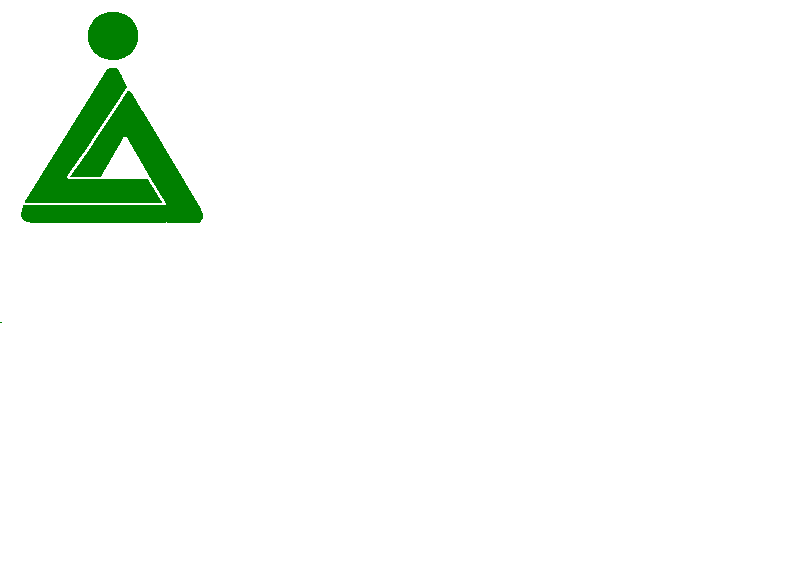 